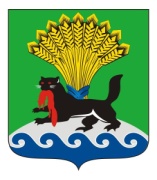 РОССИЙСКАЯ ФЕДЕРАЦИЯИРКУТСКАЯ ОБЛАСТЬИРКУТСКОЕ РАЙОННОЕ МУНИЦИПАЛЬНОЕ ОБРАЗОВАНИЕАДМИНИСТРАЦИЯПОСТАНОВЛЕНИЕот «07» мая 2020 г.					                                            № 236О внесении изменений в постановление администрации Иркутского районного муниципального образования от 03.03.2020 № 97 «Об организации работы лагерей дневного пребывания детей на базе муниципальных общеобразовательных организаций Иркутского районного муниципального образования в 2020 году»С целью обеспечения отдыха, оздоровления и занятости детей и подростков в летний период 2020 года, в соответствии с неблагоприятной санитарно-эпидемиологической обстановкой в связи с распространением новой коронавирусной инфекции (COVID – 19), руководствуясь статьями 39, 45, 54 Устава Иркутского районного муниципального образования, администрация Иркутского районного муниципального образованияПОСТАНОВЛЯЕТ:1. Внести в постановление администрации Иркутского районного муниципального образования от 03.03.2020 № 97 «Об организации работы лагерей дневного пребывания детей на базе муниципальных общеобразовательных организаций Иркутского районного муниципального образования в 2020 году» (далее – Постановление)  следующее изменение:1) пункт 1 Постановления изложить в следующей редакции:	«1. Организовать работу лагерей дневного пребывания с 10.08.2020 по 28.08.2020 за счет субсидий  из областного бюджета с целью софинансирования расходных обязательств по организации отдыха детей в каникулярное время на оплату стоимости набора продуктов питания за счет средств областного бюджета в сумме 3 284 800 (три миллиона двести восемьдесят четыре тысячи восемьсот) рублей и средств районного бюджета в сумме 324 905 (триста двадцать четыре тысячи девятьсот пять) рублей из расчета средней стоимости набора продуктов питания 131 (сто тридцать один) рубль на одного ребенка в день на базе муниципальных общеобразовательных организаций Иркутского районного муниципального образования продолжительностью 15 рабочих дней».2. Отделу по организации делопроизводства и работе с обращениями граждан организационно-контрольного управления администрации Иркутского районного   муниципального  образования  внести  в  оригинал  Постановления, указанного в пункте 1 настоящего постановления, информацию о внесении изменений в правовой акт.3. Опубликовать настоящее постановление в газете «Ангарские огни» и разместить в информационно-телекоммуникационной сети «Интернет» на официальном сайте Иркутского районного муниципального образования  www.irkraion.ru.     4. Контроль исполнения настоящего постановления возложить на первого заместителя Мэра района.Мэр района								                         Л.П. Фролов